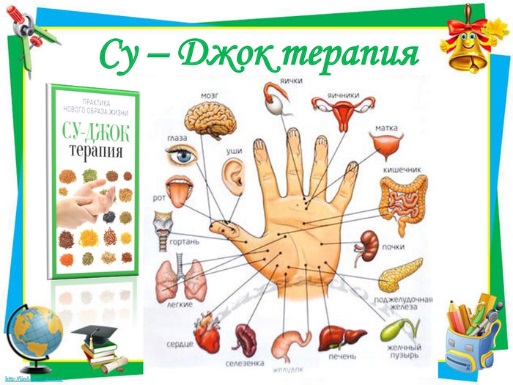 Разработала: Новикова Анастасия Сергеевна «Ум ребенка находится на кончиках его пальцев» В. А. Сухомлинский   Достоинствами Су-Джок являются: 1. Высокая эффективность – при правильном применении наступает выраженный эффект. 2. Абсолютная безопасность – неправильное применение никогда не наносит вред – оно просто неэффективно. 3. Универсальность – Су-Джок терапию могут использовать и педагоги в своей работе, и родители в домашних условиях. 4. Простота применения – для получения результата проводить стимуляцию биологически активных точек с помощью Су-Джок шариков (они свободно продаются в аптеках и не требуют больших затрат)Приемы Су – Джок: 1.Массаж специальным шариком: Поскольку на ладони находится множество биологически активных точек, эффективным способом их стимуляции является массаж специальным шариком. Прокатывая шарик между ладошками, дети массируют мышцы рук. 2.Массаж эластичным кольцом: Помогает стимулировать работу внутренних органов. Так как все тело человека проецируется на кисть и стопу, а также на каждый палец кисти и стопы, эффективным способом профилактики и лечения болезней является массаж пальцев, кистей и стоп эластичным кольцом. Кольцо нужно надеть на палец и провести массаж зоны соответствующей пораженной части тела, до ее покраснения и появлении ощущения тепла. Эту процедуру необходимо повторять несколько раз в день.Картотека пальчиковых игр с массажерами Су-Джок«Черепаха»Описание: упражнение выполняется сначала на правой руке, затем на левой. Шла по лесу черепаха И дрожала вся от страха, (дети катают Су-Джок шарик между ладоней) «Кусь, кусь, кусь, кусь, (Су-Джок между большим пальцем и остальными, которые ребенок держит «щепоткой». Надавливают ритмично на шарик, перекладывая из руки в руку) Никого я не боюсь». (дети катают Су-Джок между ладоней).«Ёжик» Ёжик, ёжик, хитрый ёж, На клубочек ты похож. (дети катают Су-Джок между ладонями) На спине иголки (дети катают шарик по большому пальцу впередназад) Очень-очень колкие. (катают шарик по указательному пальцу) Хоть и ростом ёжик мал, (катают шарик по среднему пальцу) Нам колючки показал, (катают шарик по безымянному пальцу) А колючки тоже (катают шарик по мизинцу вперед-назад) На ежа похожи. (дети катают Су-Джок между ладонями)«Колечко»Описание: дети поочередно надевают массажные кольца на каждый палец сначала правой руки, затем - левой, проговаривая стихотворение пальчиковой гимнастики. На узорное крылечко (надеваем кольцо Су-Джок на мизинец) Кто-то уронил колечко. (надеваем кольцо на безымянный палец) И оно с крыльца скатилось, (надеваем кольцо Су-Джок на средний палец) За ступеньку закатилось. (надеваем кольцо на указательный палец) Дети смотрят там и тут, (надеваем кольцо Су-Джок на большой палец) Но колечка не найдут. (прячут колечко между ладоней)«Сорока-белобока»Сорока, сорока, Кашу варила, Деток кормила. (дети катают Су-Джок шарик между ладоней) Этому дала, (надеваем кольцо Су-Джок на большой палец) Этому дала, (надеваем кольцо на указательный палец) Этому дала, (надеваем кольцо Су-Джок на средний палец) Этому дала, (надеваем кольцо на безымянный палец) А этому не дала: (надеваем кольцо Су-Джок на мизинец) «Ты дрова не рубил, ты воды не носил, Печь не топил, тебе и нет ничего» (дети катают Су-Джок шарик между ладоней)5.«Сидит белка на тележке»Сидит белка на тележке, продает она орешки: (дети катают Су-Джок шарик между ладоней) Лисичке-сестричке, (надеваем кольцо Су-Джок на большой палец) Воробью, (надеваем кольцо на указательный палец)Синичке, (надеваем кольцо Су-Джок на средний палец)Мишке косолапому, (надеваем кольцо на безымянный палец) Заиньке усатому. (надеваем кольцо Су-Джок на мизинец)6.«Грибы»Раз, два, три, четыре, пять. Вышли пальчики гулять. (шарики Су-Джок между большим пальцем и остальными, которые ребенок держит «щепоткой». Надавливают ритмично на шарик, перекладывая из руки в руку) Этот пальчик гриб сорвал, (надеваем кольцо Су-Джок на большой палец) Этот пальчик чистить стал, (надеваем кольцо на указательный палец) Этот резал, (надеваем кольцо Су-Джок на средний палец) Этот ел, (надеваем кольцо на безымянный палец) Ну а этот лишь смотрел. (надеваем кольцо СуДжок на мизинец)7.«Ёжик»Описание: упражнение выполняется сначала правой рукой, затем левой. Ежик, ежик колкий, где твои иголки, (дети катают Су-Джок между ладоней) Нужно бельчонку сшить распашонку, (массажные движения указательного пальца) Починить штанишки шалуну-зайчишке, (массажные движения среднего пальца) Ёжик фыркнул – отойдите и не плачьте, не просите, (массажные движения безымянного пальца) Если дам иголки - съедят меня волки. (массажные движения мизинца).8.«Игрушки»Описание: упражнение выполняется сначала правой рукой, затем левой. На большом диване в ряд Куклы Катины сидят: (дети катают Су- Джок между ладоней) Два медведя, Буратино, И веселый Чиполлино, И котенок, и слоненок. (поочередно катаем шарик Су-Джок к каждому пальчику, начиная с большого) Раз, два, три, четыре, пять. (Су-Джок между большим пальцем и остальными, которые ребенок держит «щепоткой». Надавливают ритмично на шарик, перекладывая из руки в руку) Помогаем нашей Кате Мы игрушки сосчитать. (дети катают Су - Джок между ладоней)9.«Раз – два – три – четыре – пять»Описание: дети поочередно надевают массажные кольца на каждый палец правой руки, затем левой, проговаривая стихотворение пальчиковой гимнастики. Раз – два – три – четыре – пять, (разгибать пальцы по одному) Вышли пальцы погулять, (сжимать-разжимать пальцы в кулак) Этот пальчик самый сильный, самый толстый и большой. (надеваем кольцо Су-Джок на большой палец) Этот пальчик для того, чтобы показывать его. (надеваем кольцо на указательный палец) Этот пальчик самый длинный и стоит он в середине. (надеваем кольцо Су-Джок на средний палец) Этот пальчик безымянный, он избалованный самый. (надеваем кольцо на безымянный палец) А мизинчик, хоть и мал, очень ловок и удал. (надеваем кольцо СуДжок на мизинец).10.«Мальчик-пальчик»Описание: упражнение выполняется сначала на правой руке, затем на левой. Мальчик-пальчик, где ты был? (надеваем кольцо Су-Джок на большой палец)С этим братцем в лес ходил, (надеваем кольцо на указательный палец) С этим братцем щи варил, (надеваем кольцо Су-Джок на средний палец) С этим братцем кашу ел, (надеваем кольцо на безымянный палец) С этим братцем песни пел (надеваем кольцо Су-Джок на мизинец).11. «Вышли пальчики гулять» Описание: упражнение выполняется сначала на правой руке, затем на левой, начиная с мизинчика. Вышли пальчики гулять. Раз, два, три, четыре, пять Этот пальчик — в лес пошёл, (надеваем кольцо Су-Джок на мизинец) Этот пальчик — гриб нашёл, (надеваем кольцо на безымянный палец) Этот пальчик — чистить стал, (надеваем кольцо Су-Джок на средний палец) Этот пальчик — жарить стал, (надеваем кольцо на указательный палец) Этот пальчик — все съел, Оттого и растолстел. (надеваем кольцо Су-Джок на большой палец)12. «Семья»Описание: дети поочередно надевают массажные кольца на каждый палец, проговаривая стихотворение пальчиковой гимнастики. Этот пальчик — дедушка, (надеваем кольцо Су-Джок на большой палец) Этот пальчик — бабушка, (надеваем кольцо на указательный палец) Этот пальчик — папочка, (надеваем кольцо Су-Джок на средний палец) Этот пальчик — мамочка, (надеваем кольцо на безымянный палец) Этот пальчик — Ванечка (Танечка, Данечка и т. д.) (надеваем кольцо Су-Джок на мизинец).13.«Родные братья» Описание: дети поочередно надевают массажные кольца на каждый палец сначала правой руки, затем - левой, проговаривая стихотворение пальчиковой гимнастики. Ивану-большому — дрова рубить, (надеваем кольцо Су-Джок на большой палец) Ваське-указке — воду носить, (надеваем кольцо на указательный палец) Мишке-среднему — печку топить, (надеваем кольцо Су-Джок на средний палец) Гришке-сиротке — кашу варить, (надеваем кольцо на безымянный палец) А крошке Тимошке — песенки петь, Песни петь и плясать, Родных братьев потешать. (надеваем кольцо СуДжок на мизинец).14.«Ёжик колет нам ладошки»Ёжик колет нам ладошки, Поиграем с ним немножко. (дети катают Су-Джок между ладонями) Если будем с ним играть – (массажные движения большого пальца) Ручки будем развивать. (массажные движения указательного пальца) Ловкими станут пальчики, (массажные движения среднего пальца) Умными – девочки, мальчики. (массажные движения безымянного пальца). Ёжик нам ладошки колет, (массажные движения мизинца). Ручки к школе нам готовит. (дети катают Су-Джок между ладонями) Далее дети вынимают колечки из шариков и катают по каждому пальчику сначала правой руки, потом левой14.Использование Су-Джок шаров при автоматизации звуков Ребенок поочередно надевает массажное кольцо на каждый палец, одновременно проговаривая стихотворение на автоматизацию поставленного звука [Ш].На левой руке: Этот малыш-Илюша, (на большой палец)Этот малыш-Ванюша, (указательный) Этот малыш-Алеша, (средний) Этот малыш-Антоша, (безымянный) А меньшего малыша зовут Мишуткою друзья. (мизинец) На правой руке: Эта малышка-Танюша, (на большой палец) Эта малышка-Ксюша, (указательный) Эта малышка-Маша, (средний) Эта малышка-Даша, (безымянный) А меньшую зовут Наташа. (мизинец)15.Использование Су-Джок шаров при автоматизации звуков Описание: ребенок катает шарик между ладонями, одновременно проговаривая стихотворение на автоматизацию звука [Ж].Ходит ежик без дорожек, Не бежит ни от кого. С головы до ножек Весь в иголках ежик. Как же взять его?16. «Ёжик»Описание: берём 2 массажные шарика и проводим ими по ладоням ребёнка (его руки лежат на коленях ладонями вверх), делая по одному движению на каждый ударный слог: Гладь мои ладошки, ёж! Ты колючий, ну и что ж!Потом ребёнок гладит их ладошками со словами:Я хочу тебя погладить, Я хочу с тобой поладить.17. «Я мячом круги катаю»Я мячом круги катаю, (круговые вращения шариком по ладони) Взад - вперед его гоняю. (катаем шарик вверх-вниз)Им поглажу я ладошку. (гладим ладошку шариком правой руки) Будто я сметаю крошку, (гладим ладошку шариком левой руки)И сожму его немножко, (сжимаем шарик в правой руке) Как сжимает лапу кошка, (сжимаем шарик в левой руке) Каждым пальцем мяч прижму, (поочередно прижимаем пальчики правой руки к шарику) И другой рукой начну. (поочередно прижимаем пальчики левой руки к шарику)18. «На поляне, на лужайке»На поляне, на лужайке (катать шарик между ладонями) Целый день скакали зайки. (прыгать по ладошке шаром) И катались по траве, (катать вперед – назад)От хвоста и к голове. Долго зайцы так скакали, (прыгать по ладошке шаром)Но напрыгались, устали. (положить шарик на ладошку)Стала гладить и ласкать Всех зайчат зайчиха-мать. (гладить шаром каждый палец)Шла медведица спросонок, (шагать шариком по руке) А за нею – медвежонок. (шагать тихо шариком по руке) А потом пришли детишки, (шагать шариком по руке) Принесли в портфелях книжки. Стали книжки открывать (нажимать шариком на каждый палец) И в тетрадочках писать.19. «На лужок»Описание: упражнение выполняется сначала на правой руке, затем на левой. На лужок пришли зайчата, Медвежата, барсучата, Лягушата и енот. (поочередно надеваем кольцо на каждый палец) На зеленый на лужок Приходи и ты, дружок! (катаем шарик по ладошке)20. «Мяч»Я мячом круги катаю,Взад - вперед его гоняю.Им поглажу я ладошку,Будто я сметаю крошку.И сожму его немножко,Как сжимает лапу кошка.Каждым пальцем мяч прижму,И другой рукой начну.